Приложение 5к Порядку осуществления мероприятий контроля соблюдения законодательства в сфере государственной регистрации нормативных правовых актов(пункт 5.4)Пример письма об осуществлении документарной/выездной проверки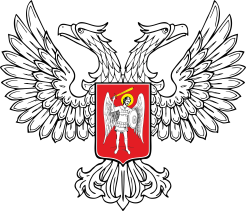 (Наименование органа юстиции)(реквизиты органа юстиции: адрес, номера телефона, факса, адрес электронной почты, официального сайта)На основании Приказа Министерства юстиции Донецкой Народной Республики от __.__.20__ №_______ «Об осуществлении плановой (внеплановой) документарной (выездной) проверки (название органа исполнительной власти, органа местного самоуправления)» сообщаем о том, что с __.__.20__ по __.__.20__ уполномоченными должностными лицами (органа государственной власти) будет осуществляться проверка соблюдения законодательства в сфере государственной регистрации нормативных правовых актов.Приложения: 1) копия приказа с приложениями на __ л. в 1 экз.		    2) копия программы осуществления проверки на __ л в 1 экз.		    3) перечень сведений, необходимых для осуществления проверки на __ л в 1 экз.(должность руководителя)					инициалы, фамилия